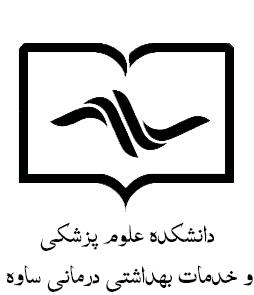 1- میزان پیشرفت فازهای مصوب طبق برنامه کاری:تقاضا دارد گزارش عملكرد واحد فناور را به طور خلاصه و مفيد در قالب پاسخ به سوال‌هاي زير ارائه نماييد.2- تهیه و تدوين برنامه‌کاری:3- اقدامات انجام شده جهت اجرایی نمودن ایده:4- شناسایی بازار هدف و مشتریان:5- تکمیل گروه‌کاری بر اساس تخصص‌های مورد نیاز:6- وضعیت ثبت شرکت:7- دوره‌های آموزشی گذرانده شده:- وضعیت استفاده از مشاورین:9- تکمیل نمونه و انجام تست‌های لازم و اخذ تاییدیه‌های مورد نیاز:10- وضعیت هزینه‌ها و دریافتی‌ها:11- میزان ساعات حضور روزانه تیم در مرکز رشد به تفکیک اعضاء10- سایر موارد(شرکت در نمایشگاه ها، کارگاه ها ی آموزشی و . . .):نام و نام خانوادگی مسئول هسته یا تیم کارآفرین:                                                                                     تاریخ و امضاءاظهار نظر مدیر مرکز رشد:نام واحد فناور:عنوان ایده محوری:گزارش شماره‌ي ......... از تاريخ   /   /       تا    /   /گزارش شماره‌ي ......... از تاريخ   /   /       تا    /   /شماره فازشرح فازشروعخاتمهدرصد تحقق